ДЕПАРТАМЕНТ ОБРАЗОВАНИЯ И НАУКИ ГОРОДА МОСКВЫ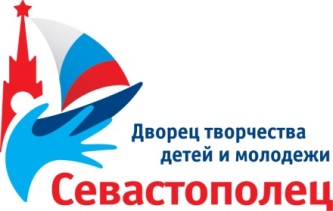 Государственное бюджетное образовательное учреждениедополнительного образования города Москвы«Дворец творчества детей и молодежи «Севастополец»По результатам проведения отборочного этапа МОСКОВСКОЙ ОЛИМПИАДЫ ПО ШКОЛЬНОМУ КРАЕВЕДЕНИЮсреди обучающихся образовательных организаций межрайонных советов директоров № 20, 21, 22, 23, 24, подведомственных Департаменту образования и науки города Москвы, в 2020-2021 годудля участия в городском этапе конкурса направлены следующие участники:№/пМРСДКлассОбразовательная организацияФИО преподавателяФ.И.О. участникаПобедитель/Участник206аГБОУ Школа № 1161Никулин Антон Семенович Скоморохова Светлана МихайловнаШеврыгин Артем ЮрьевичПобедитель206 аГБОУ Школа № 1161Никулин Антон Семенович Скоморохова Светлана МихайловнаБучумова Мария АлександровнаПобедитель206 аГБОУ Школа № 1161Никулин Антон Семенович Скоморохова Светлана МихайловнаШаухина Ксения СтаниславовнаПобедитель206 аГБОУ Школа № 1161Никулин Антон Семенович Скоморохова Светлана МихайловнаВорожейкина Таисия ИвановнаУчастник206 аГБОУ Школа № 1161Никулин Антон Семенович Скоморохова Светлана МихайловнаБаранникова Дарья АлександровнаУчастник206 аГБОУ Школа № 1161Никулин Антон Семенович Скоморохова Светлана МихайловнаБулыгин Максим СергеевичУчастник205 аГБОУ Школа № 1161Кузнецова Инна ВладимировнаШилов Тимофей АлексеевичПобедитель206 вГБОУ Школа № 1161Кузнецова Инна ВладимировнаСкворцов Николай КонстантиновичУчастник206 вГБОУ Школа № 1161Кузнецова Инна ВладимировнаСтепанова Валерия ИгоревнаПобедитель206 вГБОУ Школа № 1161Кузнецова Инна ВладимировнаАбрахманова Валерия ДмитриевнаПобедитель206ГБОУ Школа № 1368Буланова Юлия ИвановнаКузьменко Иван ВасильевичПобедитель208ГБОУ Школа № 1368Буланова Юлия ИвановнаХайтович Станислав БорисовичПобедитель209ГБОУ Школа № 1368Буланова Юлия ИвановнаСергеев Иван ДмитриевичУчастник207кдГБОУ Школа № 1492Ивлева Ольга ВладимировнаАбразумов Александр ВадимовичУчастник207кдГБОУ Школа № 1492Ивлева Ольга ВладимировнаАгеева  Елизавета АндреевнаПобедитель207кдГБОУ Школа № 1492Ивлева Ольга ВладимировнаВарламов Степан ВладимировичПобедитель207кдГБОУ Школа № 1492Ивлева Ольга ВладимировнаДонгак Алдын-Сай МенгиевнаПобедитель207кдГБОУ Школа № 1492Ивлева Ольга ВладимировнаКовязин Никита ЮрьевичПобедитель207кдГБОУ Школа № 1492Ивлева Ольга ВладимировнаКольцова Виктория ДенисовнаПобедитель207кдГБОУ Школа № 1492Ивлева Ольга ВладимировнаЛебедев Дмитрий ЮрьевичУчастник207кдГБОУ Школа № 1492Ивлева Ольга ВладимировнаЛукьянов Максим ЮрьевичПобедитель207кдГБОУ Школа № 1492Ивлева Ольга ВладимировнаМоисеев Влад ОлеговичПобедитель207кдГБОУ Школа № 1492Ивлева Ольга ВладимировнаНосова Ксения МихайловнаУчастник207кдГБОУ Школа № 1492Ивлева Ольга ВладимировнаПылденова Дари АртуровнаПобедитель207кдГБОУ Школа № 1492Ивлева Ольга ВладимировнаСашенков Роман ИгоревичПобедитель207кдГБОУ Школа № 1492Ивлева Ольга ВладимировнаШепель Вероника БрониславовнаПобедитель217кГБОУ Школа № 625Сарамова Татьяна НиколаевнаМусатова Дарья ВладиславовнаПобедитель212ГБПОУ «Воробьевы горы» Центр "На Донской"Мальцевская Надежда ВладиславовнаАлдонина Дарья АлексеевнаУчастник3ГБПОУ «Воробьевы горы» Центр "На Донской"Мальцевская Надежда ВладиславовнаКостерев Федор КирилловичУчастник4ГБПОУ «Воробьевы горы» Центр "На Донской"Мальцевская Надежда ВладиславовнаЖеглов Дарил АлександровичУчастник4ГБПОУ «Воробьевы горы» Центр "На Донской"Мальцевская Надежда ВладиславовнаКозлова Алеся ЛеонидовнаУчастник5ГБПОУ «Воробьевы горы» Центр "На Донской"Мальцевская Надежда ВладиславовнаКостерева Мария КирилловнаПобедитель5ГБПОУ «Воробьевы горы» Центр "На Донской"Мальцевская Надежда ВладиславовнаТрусов Георгий АнтоновичПобедитель5ГБПОУ «Воробьевы горы» Центр "На Донской"Мальцевская Надежда ВладиславовнаМельникова Екатерина ГеоргиевнаПобедитель6ГБПОУ «Воробьевы горы» Центр "На Донской"Мальцевская Надежда ВладиславовнаПотравный Даниэль ДмитриевичПобедитель6ГБПОУ «Воробьевы горы» Центр "На Донской"Мальцевская Надежда ВладиславовнаАлдонин Егор АлексеевичУчастник7ГБПОУ «Воробьевы горы» Центр "На Донской"Мальцевская Надежда ВладиславовнаВинокуров Лев АлексеевичПобедитель3ГБПОУ «Воробьевы горы» Центр "На Донской"Мальцевская Надежда ВладиславовнаЛебедева Валерия АлександровнаУчастник4ГБПОУ «Воробьевы горы» Центр "На Донской"Резванова Дарья АлександровнаНиколаева Софья ЯрославовнаУчастник4ГБПОУ «Воробьевы горы» Центр "На Донской"Резванова Дарья АлександровнаЧетвериков Александр ДмитриевичУчастник5ГБПОУ «Воробьевы горы» Центр "На Донской"Резванова Дарья АлександровнаЛевашов Кирилл АлексеевичПобедитель6ГБПОУ «Воробьевы горы» Центр "На Донской"Резванова Дарья АлександровнаРоманченко Ярослав ОлеговичПобедитель228ГБОУ Школа № 1945 «Синяя птица»Ковтун Евгений ИгоревичЛарина Татьяна Витальевна Кобленц Светлана Евгеньевна Иванцов Дмитрий АлександровичПетров Лев АлександровичПобедитель228ГБОУ Школа № 1945 «Синяя птица»Ковтун Евгений ИгоревичЛарина Татьяна Витальевна Кобленц Светлана Евгеньевна Иванцов Дмитрий АлександровичМишкович Екатерина ВасильевнаПобедитель228ГБОУ Школа № 1945 «Синяя птица»Ковтун Евгений ИгоревичЛарина Татьяна Витальевна Кобленц Светлана Евгеньевна Иванцов Дмитрий АлександровичАлдонин Тимофей РомановичУчастник228ГБОУ Школа № 1945 «Синяя птица»Ковтун Евгений ИгоревичЛарина Татьяна Витальевна Кобленц Светлана Евгеньевна Иванцов Дмитрий АлександровичТочилкин Антон РомановичУчастник228ГБОУ Школа № 1945 «Синяя птица»Ковтун Евгений ИгоревичЛарина Татьяна Витальевна Кобленц Светлана Евгеньевна Иванцов Дмитрий АлександровичБогдан Горчатов КирилловичУчастник228ГБОУ Школа № 1945 «Синяя птица»Ковтун Евгений ИгоревичЛарина Татьяна Витальевна Кобленц Светлана Евгеньевна Иванцов Дмитрий АлександровичКирсанова Кира ВасильевнаУчастник228ГБОУ Школа № 1945 «Синяя птица»Ковтун Евгений ИгоревичЛарина Татьяна Витальевна Кобленц Светлана Евгеньевна Иванцов Дмитрий АлександровичСкреминский Владислав ИгоревичПобедитель227ГБОУ Школа № 1945 «Синяя птица»Ковтун Евгений ИгоревичЛарина Татьяна Витальевна Кобленц Светлана Евгеньевна Иванцов Дмитрий АлександровичЖуравлёва Алиса ИгоревнаУчастник227ГБОУ Школа № 1945 «Синяя птица»Ковтун Евгений ИгоревичЛарина Татьяна Витальевна Кобленц Светлана Евгеньевна Иванцов Дмитрий АлександровичКарпова Мария АртуровнаПобедитель227ГБОУ Школа № 1945 «Синяя птица»Ковтун Евгений ИгоревичЛарина Татьяна Витальевна Кобленц Светлана Евгеньевна Иванцов Дмитрий АлександровичТрофимова Анна НиколаевнаПобедитель227ГБОУ Школа № 1945 «Синяя птица»Ковтун Евгений ИгоревичЛарина Татьяна Витальевна Кобленц Светлана Евгеньевна Иванцов Дмитрий АлександровичБолдырева Алиса КонстантиновнаПобедитель227ГБОУ Школа № 1945 «Синяя птица»Ковтун Евгений ИгоревичЛарина Татьяна Витальевна Кобленц Светлана Евгеньевна Иванцов Дмитрий АлександровичБаскаков Артём АлександровичУчастник227ГБОУ Школа № 1945 «Синяя птица»Ковтун Евгений ИгоревичЛарина Татьяна Витальевна Кобленц Светлана Евгеньевна Иванцов Дмитрий АлександровичПикалов Денис ОлеговичПобедитель227ГБОУ Школа № 1945 «Синяя птица»Ковтун Евгений ИгоревичЛарина Татьяна Витальевна Кобленц Светлана Евгеньевна Иванцов Дмитрий АлександровичКореневич Максим АндреевичПобедитель227ГБОУ Школа № 1945 «Синяя птица»Ковтун Евгений ИгоревичЛарина Татьяна Витальевна Кобленц Светлана Евгеньевна Иванцов Дмитрий АлександровичЕдименченко Ярослав АлексеевичПобедитель227ГБОУ Школа № 1945 «Синяя птица»Ковтун Евгений ИгоревичЛарина Татьяна Витальевна Кобленц Светлана Евгеньевна Иванцов Дмитрий АлександровичДенисов Максим ПавловичПобедитель227ГБОУ Школа № 1945 «Синяя птица»Ковтун Евгений ИгоревичЛарина Татьяна Витальевна Кобленц Светлана Евгеньевна Иванцов Дмитрий АлександровичЖуравлев Андрей ИльичПобедитель227ГБОУ Школа № 1945 «Синяя птица»Ковтун Евгений ИгоревичЛарина Татьяна Витальевна Кобленц Светлана Евгеньевна Иванцов Дмитрий АлександровичГалиновский Антон СергеевичПобедитель7ГБОУ Школа № 1945 «Синяя птица»Ковтун Евгений ИгоревичЛарина Татьяна Витальевна Кобленц Светлана Евгеньевна Иванцов Дмитрий АлександровичМаксим Александрович КуликовПобедитель227аГБОУ Школа N 2103Васильева Е.А.Деев Владислав ЕвгеньевичУчастник227аГБОУ Школа N 2103Васильева Е.А.Сухотин Артем АлексеевичПобедитель227аГБОУ Школа N 2103Васильева Е.А.Литвинов Никита ВалерьевичПобедитель227аГБОУ Школа N 2103Васильева Е.А.Шмелева Анастасия РомановнаПобедитель227аГБОУ Школа N 2103Васильева Е.А.Потемина Ульяна АлександровнаПобедитель227аГБОУ Школа N 2103Васильева Е.А.Петрова Ксения СергеевнаПобедитель2210 БГБОУ  «Школа № 2103»Романова  Надежда  ВикторовнаМаслов Иван ДенисовичПобедитель2210 БГБОУ  «Школа № 2103»Романова  Надежда  ВикторовнаБезносова Ксения СергеевнаПобедитель2210 БГБОУ  «Школа № 2103»Романова  Надежда  ВикторовнаКостромина Софья ФёдоровнаПобедитель2210 БГБОУ  «Школа № 2103»Романова  Надежда  ВикторовнаМихеева Алёна РомановнаПобедитель2210 БГБОУ  «Школа № 2103»Романова  Надежда  ВикторовнаКомолкина Яна РомановнаПобедитель236 КГБОУ Школа № 554Рыжова Елена ФедоровнаНосков Олег ИгоревичКалантарова Мария ДмитриевнаПобедитель236 КГБОУ Школа № 554Рыжова Елена ФедоровнаНосков Олег ИгоревичЕвсеева Вероника ДмитриевнаУчастник236 КГБОУ Школа № 554Рыжова Елена ФедоровнаНосков Олег ИгоревичКузнецова Анастасия СергеевнаПобедитель237 КГБОУ Школа № 554Рыжова Елена ФедоровнаНосков Олег ИгоревичБеляев Глеб МихайловичПобедитель237 КГБОУ Школа № 554Рыжова Елена ФедоровнаНосков Олег ИгоревичСевостьянов Артём ЮрьевичУчастник237 КГБОУ Школа № 554Рыжова Елена ФедоровнаНосков Олег ИгоревичЗорина Полина СергеевнаУчастник237ГБОУ Школа №7Нестеренко Елена ИвановнаКулиева Анастасия ВладиславовнаПобедитель237ГБОУ Школа №7Нестеренко Елена ИвановнаСчастливая Александра МихайловнаПобедитель2311 БГБОУ Школа №626Макушина Юлия АлександровнаМакушин Георгий АнатольевичПобедитель